Спортсмены лыжники МАОУ ДО ДЮСШ №2 приняли участие в Открытом региональном физкультурном мероприятии «Кросс лыжников» проходившие 29 сентября 2019 года в ЗАТО Северск на лыжной базе «Янтарь» В соревнованиях приняли участие 314 спортсменов из г.Томска и Томской области, г. Северска, Юрги и Анжеро-Судженска Кемеровской областей. Ребята состязались в беге по пересеченной местности на дистанциях 2км, 4км и 6км.
По итогам соревнований лучшими в своих возрастных группах показали: Обеднина Анастасия кандидат в мастера спорта по полиатлону заняла 6 место среди девушек 2002-2003 г.р., в этой же возрастной группе перворазрядник Князев Дмитрий занял 14 место, а Конопля Сергей 17 место на дистанциях 4 км. У юношей 2004-2005 г.р. лучшим из наших был перворазрядник Жигулин Никита на 15 месте. Среди юношей 2006-2007 г.р. Никитин Александр показал достойный результат, заняв 9 место на дистанции 2км.Своими успехами нас порадовали наши тренеры-преподаватели Копылова Кристина Сергеевна заняла 2 место на дистанции 4 км среди женщин и Владимиров Виталий 7 место среди мужчин.Надеемся, что и наши педагоги своим примером смогут воспитать детей, которые в дальнейшем смогут защищать честь и достоинства Асиновского района.Поздравляем с открытием подготовительного сезона!!!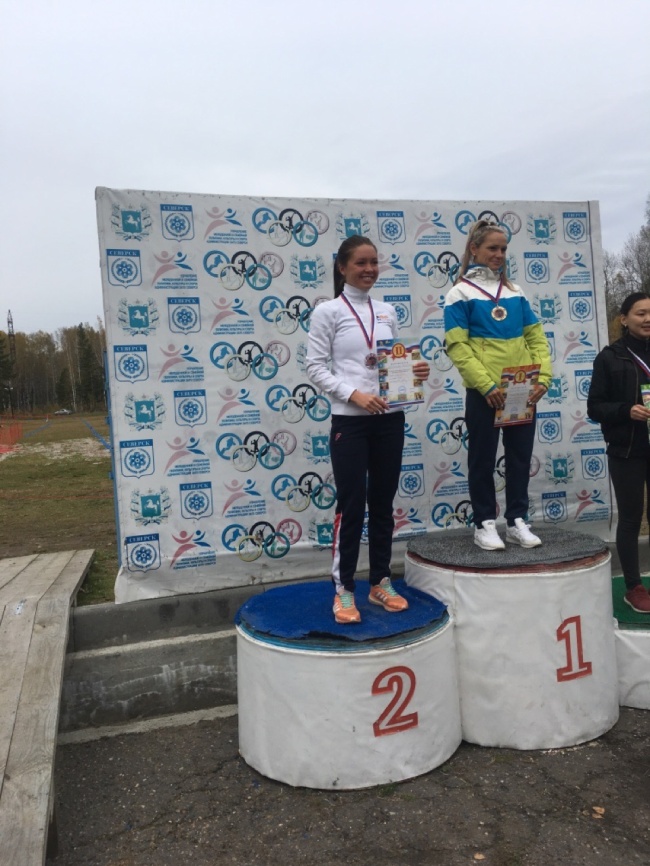 